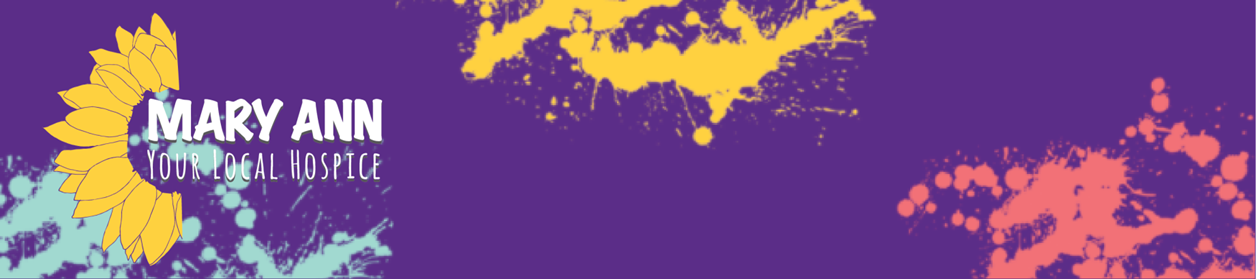 Role Summary: The volunteer will work within the service to which they are allocated. There may be a number of aspects to the role which will be discussed fully at interview. Gardener responsibilities include:Maintaining lawns and other green spaces on the hospice site Monitoring and ensuring plant healthJob briefWe are looking for volunteer Gardeners to help install and maintain the flowers, trees and green spaces in the hospice garden and carpark. Gardener responsibilities include monitoring the health of all plants and greenspaces, watering and feeding plants, trimming trees and shrubs, mowing lawns, weeding gardens and keeping green spaces and walkways clear of debris and litter. You should know how to use and maintain landscaping equipment, including mowers, while following health and safety regulations.Ultimately, you will make a huge difference in making sure our hospice garden is always healthy and beautiful for our patients and staff to enjoy.ResponsibilitiesInstall and maintain seasonal plantsMow, trim lawnsEdge and weed gardensPrune and trim trees and bushesMaintain all gardening equipment and machinery, like mowers, trimmers and leaf blowersMonitor and maintain the health of plantsKeep gardens and green spaces clear of debris and litterRequirements and personal skills: Interested in gardening Knowledge of health and safety for landscaping beneficial The ability to carry out physical tasks required in the garden A love of the outdoors and plant lifeGood interpersonal and communication skills including empathy A compassionate and caring approachUnderstanding of confidentiality and data protectionWilling to work as part of a teamCommitment to participate in an induction, training and regular updates.Who you could be working with:Patients and families in the hospice and communityStaff and volunteers  Members of the publicSigned Volunteer:Date:Signed Line Manager:Date:ROLE  DESCRIPTIONMary Ann Evans HospiceEliot Way, Nuneaton, Warwickshire, CV10 7QLt. 02476 865440    e. maehenquiries@geh.nhs.ukJob Title:             Volunteer Gardener Responsible to:    David AndersonHours:                 Sessions are variable depending on needs of the service; however they will be within the normal working hours of the service which is 8.30 – 4.30pm Monday to Friday 